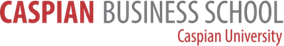 1Ф.И.О., дата рожденияБайсеркеев Озат Нурдаулетович2Телефон, e-mail, URL+7 708 973 19343Если преподаватель представлен на сайте своего университета, укажите это4Должность(укажите полную или не полную занятость, при неполной занятостиБизнес-тренер5Укажите род основной деятельности и время(в процентах),затрачиваемое на неё)Профессиональный менеджер, исследователь менеджмента и бизнес-консультант 100%6Какой ВУЗ, по какой специальности и когда окончил. Ученая степень, званиеКандидат философских наук (PhD). Доктор бизнес администрирования (DBA). Управленческое образование получил в ряде зарубежных бизнес-школ (Франция, Великобритания, Нидерланды, Израиль, Словения, Россия, США) и в Казахстане. Стипендиат программы «Болашак», стажировался в HAAS School of Business Университета Калифорнии, Беркли (2013).7Работа в подразделении, включая даты приёма на работу и занимаемые должности-8Работа в других подразделениях и организациях (указать даты и занимаемые должности)Профессиональный менеджер, исследователь менеджмента и бизнес-консультант.Многолетний управленческий опыт в бизнесе казахстанских и иностранных компаний. Занимала  руководящие позиции в различных секторах бизнеса: производство, услуги (банки, телеком), международная торговля (FMCG), бизнес-образование. В 2000-2002гг. Экс-ректор Международной Академии Бизнеса (Алматы). Аффилированный и лицензированный консультант компании Management  System Consulting Corporation (Los-Angeles, CA, USA) для Казахстана и России.9Основные научные интересы10Основные публикации за последние 5 летАвтор книг «Стратегическая диагностика компании и оздоровление бизнеса» (Казахстан-2015, Германия-2017) и «Трансформация бизнеса. Как построить эффективную компанию в быстроменяющемся и непредсказуемом мире» (Казахстан, 2022). Статьи:Малый бизнес: «трудный ребенок» или надежда казахстанской экономики? (Алматы, 2010)«Казахстанские чемпионы бизнеса: Есть ли перспектива?» (Алматы, 2011)"Нужен рост: Почему малый бизнес по-прежнему пребывает в младенчестве" (Алматы, 2011)«Душа бизнес школы» (Москва, 2012)«Посмотрите в зеркало, … Или что мешает казахстанскому предпринимателю" (Алматы, 2013)«Болезни роста и управленческая диагностика медицинских организаций» (Астана, 2013)"Feel the Pain" (Singapore Management University. March, 2016)"Overcoming Management Accounting Myopia: Broadening the Strategic Focus." (Advances in Management Accountin. V27, 2016. University of Colorado Denver) – в соавторстве.Building Sustainably Successful Organizations: Theory, Empirical Research, Methods, and Global Applications 9 (International Journal of HRM and Organizational Behaviour. Vol.2, #2, August 2016.) – в соавторстве.Кризис продаж-2016: Как трансформировать бизнес ("Коммерческий директор. Профессиональный журнал коммерсанта", №7-8, Москва, 2016)Время переосмысления бизнеса (Информационно-аналитический портал AND.KZ Алматы, август 2016г.).Технология блокчейн в менеджменте. Алматы Менеджмент Университет. Сборник статей международной конференции: "Капитализация научных исследований: средства достижения и результаты" Алматы-Боровое, 2018. С. 38-40.Трансформация менеджмента. Хабаршы. Серия «Экономическая». КазНПУ им. Абая. Алматы, 2020. С. 33-43.Арсенал адаптивного лидерства. «Капитализация научных исследований: средства достижения и результаты». Сборник материалов IV-й Международной научно-практической конференции. Алматы: Алматы менеджмент университет, 202011Членство в научных и профессиональных обществах-12Награды и присуждённые премии-13Предметы и курсы, читаемые в текущем учебном году(по семестрам), количество часов лекций в неделю, семинарских и лабораторных занятий«Управление маркетингом», «Построение эффективной организации», «Собственный бизнес: секреты успешного старта», «Управление корпоративной культурой»,  «Эффективная презентация», «Стратегический менеджмент».14Другие обязанности, выполняемые в течение учебного года, количество часов в неделю. Отметьте, оплачиваются ли они дополнительно-15Повышение квалификации-